ŠK Čaglin, MO Sovski Dol i Općina Čaglin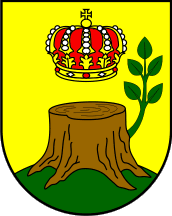 organiziraju9. šahovski turnir „Čaglin 2021.“Datum i mjesto: 5. kolovoza 2021. godine, školsko-sportska dvorana.Sustav: 	Švicarski, 9 kola, Fide varijanta.Tempo igre: 	7 minuta + 3 sekunde po igraču. Turnir se boduje za FBL.Pravo nastupa: svi igrači s Fide ID.Nagrade (fond 4.500,00 kuna):1. mjesto	        1.500,00 kn                         
2. mjesto                    1.000,00 kn                         3. mjesto                       800,00 kn                          
4. mjesto                       500,00 kn 5. mjesto                       300,00 kn6. mjesto                       200,00 kn Najbolja šahistica        100,00 knNajbolji kadet               100,00 kn(Nagrade nisu kumulativne)Upisnina:50,00 kn – najavljeni igrači s uplatama do 4.8.2021. godine /IBAN: HR68 2360000 1102250886/ (potrebno domaćinu turnira dostaviti od banke Potvrdu o uplati)70,00kn –ostali
/Oslobođeni upisnine su: najavljeni velemajstori i kadeti do 04.08. 2021. godine do17,00 sati./Turnirski program:	Prijave do 05.kolovoza 2021. godine do 9,00 sati.
Svečano otvaranje u 9:15 sati.
Svečano zatvaranje, podjela nagrada i ručak nakon 9. kola.Najave:                  	zdravko.birovljevic@optinet.hr do 4. 8. 2021. godineRazno:      		Obveza svakog igrača je donijeti digitalni šahovski sat i šahovsku garnituru. Informacije: 		Zdenko Poljaković- 098/949 46 74.